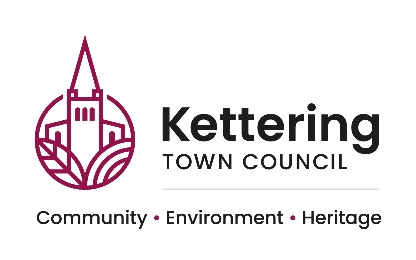 Voluntary and Community Grants Application Form Apply for a grant between £500 and £5000 PLEASE REFER TO THE COUNCIL’S  POLICY STATEMENT AND GUIDANCE BEFORE COMPLETING THIS FORM. The Town Council’s preference is to make payment of awards by bank transfers. Please provide your bank details. Bank account details to be completed in block capitals please.Email address for emailing the remittance advice:APPLICANT  DETAILSAPPLICANT  DETAILSAPPLICANT  DETAILSName of Organisation Main Contact NameTelephoneE-mailAddress and post code Website or social media accountCharity CIC or company number (if relevant)YOUR ORGANISATION YOUR ORGANISATION YOUR ORGANISATION Please describe your organisation – i.e. as one of the following:- CharityCommunity Interest Company Community or voluntary groupLocal clubNot for profit organisation School Parent Teacher AssociationFriends of … groupReligious bodiesHealth charity (Please also refer to 3.1 and 3.2. of the Council’s policy Please indicate what your organisation’s main role and purpose is (max 100 words)YOUR APPLICATION OR PROJECT Please give a description of the project you would like funding for, indicating who it will benefit, the geographical area it will impact, and whether you have any other partner organisations working with you. (max 300 words).  Which of the Council’s themes  does your project best match? Please refer to the objectives set out in section 2.1. of the Council’s policy. The categories are Measures which help address the cost of living pressures on local residents Measures which improve the local environment and help combat climate change Measures which improve mental health and wellbeingMeasures which improve the capacity and reach of the voluntary sector (List as many as apply)What will the Council’s grant pay for?Please refer to sections 4.1 and 4.2 of the Council’s policyPlease be as specific as you can  How will you measure the impact of the project?Total you are seeking (between £500 and £5000)£ £ £ Please give a breakdown of the costs by category or item if you can Staff/employeesPlease give a breakdown of the costs by category or item if you can Volunteer costs Please give a breakdown of the costs by category or item if you can Travel costs Please give a breakdown of the costs by category or item if you can Supplies Please give a breakdown of the costs by category or item if you can Equipment and capital items Please give a breakdown of the costs by category or item if you can Premises costs and facilitiesPlease give a breakdown of the costs by category or item if you can New IT costs Please give a breakdown of the costs by category or item if you can Publicity and promotionPlease give a breakdown of the costs by category or item if you can Other (please list) Please give a breakdown of the costs by category or item if you can Please give a breakdown of the costs by category or item if you can Have you secured funding towards this project either from your own resources or another grant? £                               organisations own resources £                               grant award  (please list for each award)£                               organisations own resources £                               grant award  (please list for each award)£                               organisations own resources £                               grant award  (please list for each award)Have you applied for any other grant funding not yet awarded? If so how much? £££Period you expect the project to run for. DECLARATIONDECLARATIONDECLARATIONI am authorised to make the application on behalf of the above organisation.I confirm that our organisation has the necessary governance in place to ensure value for money and audited accountability for the spend of any money allocated through the grant process.Our organisation has an up-to-date Safeguarding Policy I can submit upon request.I certify that the information in this application is correct.All money granted must be used for items listed in application only. If the information in the application changes in any way, I will inform Kettering Town Council.I understand that the information given in this form (except for bank statements) may be made available to members of the public and/or other organisations.If successful, I will submit photographic evidence to KTC to enable them to use for publicity regarding the project.I agree to participate in monitoring, auditing, and reporting feedback related to KTC grant funding when accepting the grant.If successful, I agree to abide by the terms and conditions of the grants awarded above. I am authorised to make the application on behalf of the above organisation.I confirm that our organisation has the necessary governance in place to ensure value for money and audited accountability for the spend of any money allocated through the grant process.Our organisation has an up-to-date Safeguarding Policy I can submit upon request.I certify that the information in this application is correct.All money granted must be used for items listed in application only. If the information in the application changes in any way, I will inform Kettering Town Council.I understand that the information given in this form (except for bank statements) may be made available to members of the public and/or other organisations.If successful, I will submit photographic evidence to KTC to enable them to use for publicity regarding the project.I agree to participate in monitoring, auditing, and reporting feedback related to KTC grant funding when accepting the grant.If successful, I agree to abide by the terms and conditions of the grants awarded above. I am authorised to make the application on behalf of the above organisation.I confirm that our organisation has the necessary governance in place to ensure value for money and audited accountability for the spend of any money allocated through the grant process.Our organisation has an up-to-date Safeguarding Policy I can submit upon request.I certify that the information in this application is correct.All money granted must be used for items listed in application only. If the information in the application changes in any way, I will inform Kettering Town Council.I understand that the information given in this form (except for bank statements) may be made available to members of the public and/or other organisations.If successful, I will submit photographic evidence to KTC to enable them to use for publicity regarding the project.I agree to participate in monitoring, auditing, and reporting feedback related to KTC grant funding when accepting the grant.If successful, I agree to abide by the terms and conditions of the grants awarded above. Signatory OneSignatory TwoSigned Name in Block CapitalsName of account .Branch sort code--Branch/Building Societyaccount numberKettering Town  Council reference number (OFFICE USE ONLY) Organisation name and addressOrganisation name and addressOrganisation name and addressOrganisation name and addressOrganisation name and addressOrganisation name and address Telephone contact details       Telephone contact details       Telephone contact details       Telephone contact details       Telephone contact details       Telephone contact details      SignatureName in block capitals Position held  